Dear [Name],I believed that I became a nurse when I graduated college, but I was wrong. I have become a nurse working with you.Thank you for teaching me how to see the patient, beyond the malaise affecting them. I am grateful that I could learn how to consider a patient’s circumstances, economic and otherwise while administering care. Under you, I have learnt to balance compassion with practicalities so that I can do my work effectively even when my heart is breaking.With you I have learned how to work as part of a medical team and was able to build relationships with other members of the staff.You created a safe space for me to make mistakes, so that I could learn from them, but not be crushed by them. Thank you for the patience with which you addressed all the things I did wrong, and the gentleness of your correction.I am also grateful for all the opportunities you gave me to apply the skills I had learned in school and with you. This experience has been invaluable and truly prepared me for the work ahead.I wish you all the very best, and hope that someday I will be a good mentor and a good nurse, just like you.Warmly, [Your Name]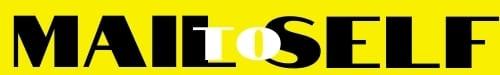 